JUDUL  HARUS SINGKAT, JELAS DAN MENCERMINKAN ISI NASKAH[Tambahkan Judul dalam Bahasa Inggris]
 (Judul diberikan dalam bahasa Indonesia dan inggris. Judul  harus singkat, jelas dan mencerminkan isi naskah dengan diikuti oleh nama serta alamat surat menyurat penulis dan alamat email )
Nama Penulis1, Nama Penulis2
Nama penulis untuk korespondensi diberi tanda amplop cetak atas (superscript).1Institusi dan alamat2Institusi dan alamat,email : penulis yang berperan sebagai koresponden 
harap menentukan status sebagai kontributor utama melalui penandaan symbol *ABSTRACTAbstrak dalam bahasa Inggris terlebih dahulu. Abstrak dibuat dalam dua bahasa, bahasa Indonesia dan Inggris. Abstrak memuat secara singkat tentang latar belakang, tujuan, metode, hasil yang signifikan, kesimpulan dan implikasi hasil penelitian. Abstrak berisi maksimum 200 kata, spasi tunggal. Di bawah abstrak dicantumkan kata kunci yang terdiri atas maksimum enam kata, dimana kata pertama adalah yang terpenting.  Abstrak dalam bahasa Inggris merupakan terjemahan dari bahasa Indonesia.  Editor berhak untuk mengedit abstrak demi alasan kejelasan isi abstrak.Key words: Minimum of 3 (three) words and a maximum of 6 (six) wordsABSTRAKAbstrak dibuat dalam dua bahasa, bahasa Indonesia dan Inggris. Abstrak dibuat dalam dua bahasa, bahasa Indonesia dan Inggris. Abstrak memuat secara singkat tentang latar belakang, tujuan, metode, hasil yang signifikan, kesimpulan dan implikasi hasil penelitian. Abstrak berisi maksimum 200 kata, spasi tunggal. Di bawah abstrak dicantumkan kata kunci yang terdiri atas maksimum enam kata, dimana kata pertama adalah yang terpenting.  Abstrak dalam bahasa Inggris merupakan terjemahan dari bahasa Indonesia.  Editor berhak untuk mengedit abstrak demi alasan kejelasan isi abstrak.Kata kunci: 	Mininal 3 (tiga) kata dan maksimal 6 (kata) kataPENDAHULUANPendahuluan berisi latar belakang, permasalahan dan tujuan penelitian. Perlu disebutkan juga studi terdahulu yang pernah dilakukan terkait dengan penelitian yang dilakukan.BAHAN DAN CARA KERJA Bahan dan cara kerja berisi informasi mengenai metode yang digunakan dalam penelitian.  Pada bagian ini boleh dibuat sub-judul yang sesuai dengan tahapan penelitian. Metoda harus dipaparkan dengan jelas sesuai dengan standar topik penelitian dan dapat diulang oleh peneliti lain.  Apabila metoda yang digunakan adalah metoda yang sudah baku cukup ditulis sitasinya dan apabila ada modifikasi maka harus dituliskan dengan jelas bagian mana dan hal apa yang dimodifikasi.HASILHasil memuat data ataupun informasi   utama yang diperoleh berdasarkan metoda yang digunakan.  Apabila ingin mengacu pada suatu tabel/ grafik/diagram atau gambar, maka hasil yang terdapat pada bagian tersebut dapat diuraikan dengan jelas  dengan tidak  menggunakan  kalimat ‘Lihat Tabel 1’.  Apabila menggunakan nilai rata- rata maka harus menyertakan pula standar deviasinya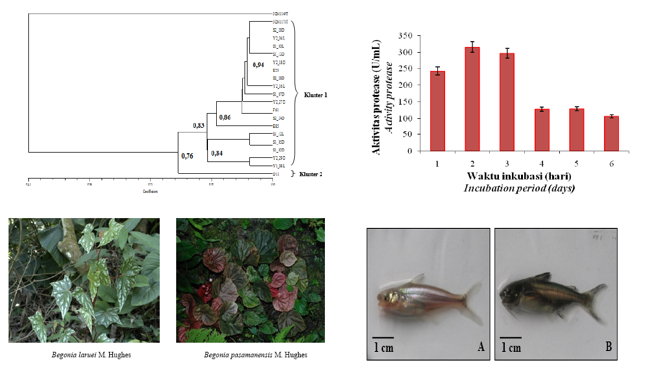 Gambar 1. Gambar bisa berupa foto, grafik, diagram dan peta. Judul gambar ditulis secara singkat dan jelas.  Keterangan yang menyertai gambar harus dapat berdiri sendiri, ditulis dalam bahasa Indonesia dan Inggris. Gambar dikirim dalam bentuk .jpeg dengan resolusi minimal 300 dpi dan untuk line drawing minimal 600dpi. terpisah dari badan tulisan atau dalam file yang berbeda. Tabel. Tabel diberi judul yang singkat dan jelas dalam bahasa Indonesia dan Inggris, sehingga    Tabel dapat berdiri sendiri. Tabel diberi nomor urut sesuai dengan keterangan dalam teks. Keterangan Tabel diletakkan di bawah Tabel. Tabel tidak dibuat tertutup dengan garis vertikal, hanya menggunakan garis horisontal yang memisahkan judul dan batas bawah.PEMBAHASANPembahasan bukan merupakan pengulangan dari hasil. Pembahasan mengungkap alasan didapatkannya hasil dan arti atau makna dari hasil yang didapat tersebut.  Bila memungkinkan,  hasil penelitian ini dapat dibandingkan dengan studi terdahulu.KESIMPULANKesimpulan berisi infomasi yang menyimpulkan hasil penelitian, sesuai dengan tujuan penelitian, dan penelitian berikutnya yang bisa dilakukan.UCAPAN TERIMA KASIHBagian ini berisi ucapan terima kasih kepada suatu instansi jika penelitian ini didanai atau didukungan oleh instansi tersebut, ataupun kepada pihak yang membantu langsung penelitian atau penulisan artikel ini.DAFTAR PUSTAKAPada bagian ini, tidak diperkenankan untuk mensitasi artikel yang tidak melalui proses peer review. Apabila harus menyitir dari "laporan" atau "komunikasi personal" dituliskan 'unpublished' dan tidak perlu ditampilkan di daftar pustaka. Daftar pustaka harus berisi informasi yang up to date yang sebagian besar berasal dari original papers dan penulisan terbitan berkala ilmiah (nama jurnal) tidak disingkat. Penulisan daftar pustaka Agusta, A., Maehara, S., Ohashi, K., Simanjuntak, P. and Shibuya, H., 2005. Stereoselective oxidation at C-4 of flavans by the endophytic fungus Diaporthe sp. isolated from a tea plant. Chemical and Pharmaceutical Bulletin, 53(12), pp.1565–1569.Anderson, R.C. 2000. Nematode Parasites of Vertebrates, Their Development and Tramsmission. 2nd ed. CABI  Publishing. New York. 
pp. 650.Kurata, H., El-Samad, H., Yi, T.M., Khammash, M. and Doyle, J., 2001. Feedback Regulation of the Heat Shock Response in Eschericia coli. Proceedings of the 40th IEEE Conference on Decision and Control. Orlando, USA. pp. 837–842.Sausan, D., 2014. Keanekaragaman Jamur di Hutan Kabungolor, Tau Lumbis Kabupaten Nunukan, Kalimanan Utara. Dalam: Irham, M. & Dewi, K. eds. Keanekaraman Hayati di Beranda Negeri. pp. 47–58. PT. Eaststar Adhi Citra. Jakarta.Sundari, S., 2012. Soil Respiration and Dissolved Organic Carbon Efflux in Tropical Peatlands. Dissertation. Graduate School of  Agriculture. Hokkaido University. Sapporo. Japan.-  Selamat Menulis -Sekretariat Redaksi  
Jurnal Berita Biologi, Pusat Penelitian Biologi- LIPI   Cibinong Science Centre, Jl. Raya Bogor Km. 46 Cibinong 16911
Telp : (021) 87907636-87907604 
Fax  : (021) 87907612
email:  jurnalberitabiologi@gmail.comjurnalberitabiologi@yahoo.co.id

http://e-journal.biologi.lipi.go.id/index.php/berita_biologi 